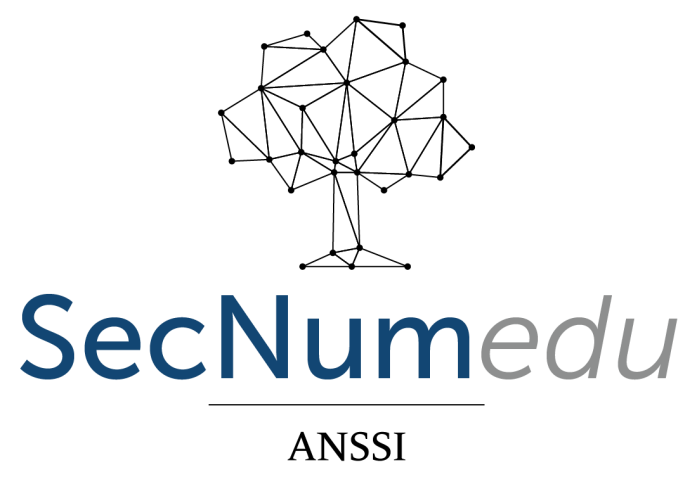 Je soussigné, «NOM DU SIGNATAIRE », « FONCTION DU SIGNATAIRE », atteste que« M./MME » « PRENOM DU LAUREAT» « NOM DU LAUREAT» , né(e) le « DATE DE NAISSANCE DU LAUREAT »Titulaire du  diplôme/titre «NOM DU DIPLOME/TITRE » sanctionnant la formation/le parcours  « NOM FORMATION/PARCOURS LABELLISE(E) »délivré  le « DATE D’OBTENTION DU DIPLOME / TITRE) a suivi un parcours labellisé SecNumedu par l’Agence nationale de la sécurité des systèmes d’information (ANSSI) sous la référence « NUMERO DE LABEL»« LIEU », le « DATE »Identité du signataireQualité du signataire